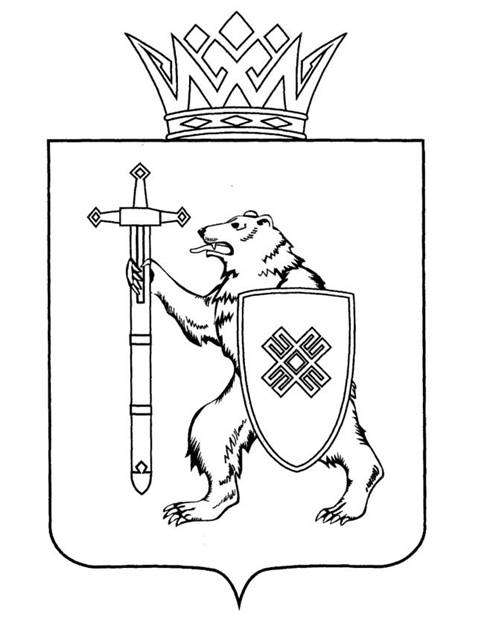 Тел. (8362) 64-14-17, 64-13-99, факс (8362) 64-14-11, E-mail: info@gsmari.ruПРОТОКОЛ № 92ЗАСЕДАНИЯ КОМИТЕТАПОВЕСТКА ДНЯ:1. О ходе реализации Закона Республики Марий Эл от 30 декабря 2008 года № 80-З «Об административных комиссиях в Республике Марий Эл».Комитет решил:1. Информацию Министерства внутренней политики, развития местного самоуправления и юстиции Республики Марий Эл «О ходе реализации Закона Республики Марий Эл от 30 декабря 2008 года № 80-З «Об административных комиссиях в Республике Марий Эл» принять к сведению.2. Отметить положительную системную работу Министерства внутренней политики, развития местного самоуправления и юстиции Республики Марий Эл по контролю за деятельностью административных комиссий в Республике Марий Эл.3. Предложения Министерства внутренней политики, развития местного самоуправления и юстиции Республики Марий Эл по совершенствованию деятельности административных комиссий в Республике Марий Эл поддержать.4. Обратиться в Правительство Республики Марий Эл с предложением 
об увеличении финансирования административных комиссий в Республике Марий Эл на 2 606 000 рублей, в том числе на заработную плату секретарей административных комиссий – 2 138 000 рублей, на материально-техническое обеспечение деятельности административных комиссий – 468 000 рублей (расчет Министерства прилагается).5. Разработать и внести на рассмотрение Государственного Собрания Республики Марий Эл проект закона о внесении изменений в часть 4 статьи 7 Закона Республики Марий Эл «Об административных комиссиях 
в Республике Марий Эл» в части уточнения перечня административных правонарушений, по которым председатель, заместитель председателя административной комиссии, а также члены административной комиссии, работающие на постоянной штатной основе, вправе составлять протоколы.6. Продолжить контроль за ходом реализации Закона Республики Марий Эл «Об административных комиссиях в Республике Марий Эл».7. Направить настоящее решение в Министерство внутренней политики, развития местного самоуправления и юстиции Республики Марий Эл, Правительство Республики Марий Эл.2. О проекте закона Республики Марий Эл «О внесении изменения в Закон Республики Марий Эл «О социальных гарантиях деятельности Главы Республики Марий Эл - Председателя Правительства Республики Марий Эл».Комитет решил:Проект закона Республики Марий Эл «О внесении изменения в Закон Республики Марий Эл «О социальных гарантиях деятельности Главы Республики Марий Эл - Председателя Правительства Республики Марий Эл» не поддержать.Направить проект закона Республики Марий Эл «О внесении изменения в Закон Республики Марий Эл «О социальных гарантиях деятельности Главы Республики Марий Эл - Председателя Правительства Республики Марий Эл» на рассмотрение комитетов Государственного Собрания Республики Марий Эл.3. О проекте постановления Государственного Собрания Республики Марий Эл «О законодательной инициативе Государственного Собрания Республики Марий Эл по внесению в Государственную Думу Федерального Собрания Российской Федерации проекта федерального закона «О внесении изменений в Кодекс Российской Федерации об административных правонарушениях».Комитет решил:Предложить депутату Государственного Собрания Республики Марий Эл А.А.Мирбадалеву доработать внесенный проект постановления Государственного Собрания Республики Марий Эл «О законодательной инициативе Государственного Собрания Республики Марий Эл по внесению в Государственную Думу Федерального Собрания Российской Федерации проекта федерального закона «О внесении изменений в Кодекс Российской Федерации об административных правонарушениях» с учетом высказанных замечаний.4. О проекте постановления Государственного Собрания Республики Марий Эл «О законодательной инициативе Государственного Собрания Республики Марий Эл по внесению в Государственную Думу Федерального Собрания Российской Федерации проекта федерального закона «О внесении изменений в Кодекс Российской Федерации об административных правонарушениях» (в части усиления ответственности за рекламу, распространяемую по сетям электросвязи).Комитет решил:Предложить депутату Государственного Собрания Республики Марий Эл А.А.Мирбадалеву доработать внесенный проект постановления Государственного Собрания Республики Марий Эл «О законодательной инициативе Государственного Собрания Республики Марий Эл по внесению в Государственную Думу Федерального Собрания Российской Федерации проекта федерального закона «О внесении изменений в Кодекс Российской Федерации об административных правонарушениях» с учетом высказанных замечаний.5. О проекте постановления Государственного Собрания Республики Марий Эл «О Заместителе Председателя Государственного Собрания Республики Марий Эл седьмого созыва, осуществляющем свои полномочия без отрыва от основной деятельности».Комитет решил:Внести проект постановления Государственного Собрания Республики Марий Эл «О Заместителе Председателя Государственного Собрания Республики Марий Эл седьмого созыва, осуществляющем свои полномочия без отрыва от основной деятельности» на рассмотрение Государственного Собрания Республики Марий Эл.5.1. О решении Комитета Государственного Собрания Республики Марий Эл по законодательству от 15 сентября 2022 года «О проекте постановления Государственного Собрания Республики Марий Эл «О Заместителе Председателя Государственного Собрания Республики Марий Эл седьмого созыва, осуществляющем свои полномочия без отрыва от основной деятельности».Комитет решил:Решение Комитета Государственного Собрания Республики Марий Эл по законодательству от 15 сентября 2022 года «О проекте постановления Государственного Собрания Республики Марий Эл «О Заместителе Председателя Государственного Собрания Республики Марий Эл седьмого созыва, осуществляющем свои полномочия без отрыва от основной деятельности» отменить.6. О проекте постановления Государственного Собрания Республики Марий Эл «О председателе Комитета Государственного Собрания Республики Марий Эл по здравоохранению, культуре и спорту».Комитет решил:Внести проект постановления Государственного Собрания Республики Марий Эл «О председателе Комитета Государственного Собрания Республики Марий Эл по здравоохранению, культуре и спорту» 
на рассмотрение Государственного Собрания Республики Марий Эл.6.1. О решении Комитета Государственного Собрания Республики Марий Эл по законодательству от 15 сентября 2022 года «О проекте постановления Государственного Собрания Республики Марий Эл «О председателе Комитета Государственного Собрания Республики Марий Эл по здравоохранению, культуре и спорту».Комитет решил:Решение Комитета Государственного Собрания Республики Марий Эл по законодательству от 15 сентября 2022 года «О проекте постановления Государственного Собрания Республики Марий Эл «О председателе Комитета Государственного Собрания Республики Марий Эл 
по здравоохранению, культуре и спорту» отменить.7. О проекте постановления Государственного Собрания Республики Марий Эл «О внесении изменений в Постановление Государственного Собрания Республики Марий Эл «О Президиуме Государственного Собрания Республики Марий Эл седьмого созыва».Комитет решил:Внести проект постановления Государственного Собрания Республики Марий Эл «О внесении изменений в Постановление Государственного Собрания Республики Марий Эл «О Президиуме Государственного Собрания Республики Марий Эл седьмого созыва» на рассмотрение Государственного Собрания Республики Марий Эл.7.1. О решении Комитета Государственного Собрания Республики Марий Эл по законодательству от 15 сентября 2022 года «О проекте постановления Государственного Собрания Республики Марий Эл «О внесении изменений в Постановление Государственного Собрания Республики Марий Эл «О Президиуме Государственного Собрания Республики Марий Эл седьмого созыва».Комитет решил:Решение Комитета Государственного Собрания Республики Марий Эл по законодательству от 15 сентября 2022 года «О проекте постановления Государственного Собрания Республики Марий Эл «О внесении изменений 
в Постановление Государственного Собрания Республики Марий Эл 
«О Президиуме Государственного Собрания Республики Марий Эл седьмого созыва» отменить.Проекты федеральных законов:О проекте федерального закона № 183173-8 «О внесении изменений в статьи 131 и 132 Федерального закона «Об актах гражданского состояния» (в части наделения ФНС России полномочиями по развитию федеральной государственной информационной системы ведения Единого государственного реестра записей актов гражданского состояния) – внесен Правительством Российской Федерации.О проекте федерального закона № 92253-8 «О внесении изменений в Федеральный закон от 27 декабря 2005 года № 196-ФЗ 
«О парламентском расследовании Федерального Собрания Российской Федерации» (о приведении терминологии в соответствие 
с законодательством) – внесли депутаты Государственной Думы С.В.Авксентьева, В.А.Даванков.О проекте федерального закона № 125628-8 «О внесении изменений в статью 9 Федерального закона «Об общественных объединениях» (в части расширения полномочий постоянно действующего руководящего органа общественного движения) – внесли депутаты Государственной Думы О.Н.Занко, Э.Р.Аиткулова, А.А.Басанский, Т.В.Буцкая, О.В.Гарин, А.П.Гимбатов.О проекте федерального закона № 153891-8 «О внесении изменений в статью 20.2 Кодекса Российской Федерации 
об административных правонарушениях (в части наказания за неправомерное использование отличительного признака представителя средства массовой информации) -  внесли депутаты Государственной Думы Н.В.Коломейцев, Д.А.Парфенов, Ю.П.Синельщиков.О проекте федерального закона № 156352-8 «О внесении изменения в статью 44 Федерального закона «Об общих принципах организации публичной власти в субъектах Российской Федерации» (в части наделения органов государственной власти субъектов Российской Федерации полномочиями по организации обслуживания населения морским транспортом в межмуниципальном сообщении) – внесен Сахалинской областной Думой.О проекте федерального закона № 173730-8 «О внесении изменений в статью 44 Федерального закона «Об общих принципах организации публичной власти в субъектах Российской Федерации» (в части замены в пункте 23 части 1 статьи 44 слов «внутренним водным транспортом» словами «водным транспортом в мужмуниципальном сообщении») – внесли депутаты Государственной Думы А.В.Кутепов, Л.З.Талабаева, Е.Б.Алтабаева.О проекте федерального закона № 159352-8 «О внесении изменений в статью 11 Федерального закона «об органах судейского сообщества в Российской Федерации» (в целях совершенствования работы квалификационных коллегий судей субъектов Российской Федерации) – внесен Государственным Собранием – Курултаем Республики Башкортостан.О проекте федерального закона № 140650-8 «О внесении изменений в отдельные законодательные акты Российской Федерации в связи с совершенствованием правового регулирования в сфере организационного обеспечения деятельности мировых судей» - внесен Верховным Судом Российской Федерации.О проекте федерального закона № 140643-8 «О внесении изменения в статью 39 Федерального конституционного закона «О судах общей юрисдикции в Российской Федерации» (в связи с совершенствованием правового регулирования в сфере обеспечения деятельности мировых судей) внесен Верховным Судом Российской Федерации.О проекте федерального закона № 173718-8 «О внесении изменения в статью 9.21 Кодекса Российской Федерации 
об административных правонарушениях» (об установлении ответственности за нарушение правил (порядка обеспечения) недискриминационного доступа или установленного порядка подключения (технологического присоединения) к магистральным газопроводам) – внесен сенатором Российской Федерации А.И.Кисловым.О проекте федерального закона № 45644-8 «О внесении изменений в Кодекс Российской Федерации об административных правонарушениях (в части назначения штрафов за правонарушения в сфере предвыборной агитации, агитации по вопросам референдума)» - внесли депутаты Государственной Думы Ю.В.Афонин, Н.В.Коломейцев, И.И.Мельников, Ю.П.Синельщиков, В.Ф.Рашкин.О проекте федерального закона № 163359-8 «О внесении изменений в Кодекс Российской Федерации об административных правонарушениях (в части установления судебного порядка ограничения доступа к недостоверной информации)» - внесен депутатами Государственной Думы Н.В.Коломейцевым, Д.А.Парфеновым, Ю.П.Синельщиковым.О проекте федерального закона № 190636-8 «О внесении изменений в отдельные законодательные акты Российской Федерации» 
(в части корректировки положений отдельных законодательных актов Российской Федерации с учетом норм Федерального закона № 414-ФЗ) -  внесло Законодательное Собрание Оренбургской области.О проекте федерального закона № 149604-8 «О внесении изменения в статью 8.35 Кодекса Российской Федерации 
об административных правонарушениях» (в части уточнения административной ответственности за уничтожение редких и находящихся под угрозой исчезновения видов животных или растений) – внесли сенаторы Российской Федерации А.В.Яцкин, А.П.Майоров, Е.Б.Алтабаева, И.В.Рукавишникова.О проекте федерального закона № 164411-8 «О внесении изменений в статью 14 Федерального закона «О правовом положении иностранных граждан в Российской Федерации» (о регулировании вопросов приема на государственную или муниципальную службу иностранных граждан, а также граждан Российской Федерации, имеющих одновременно гражданство иностранного государства, которое не прекращено 
по не зависящим от них причинам) – внесен Правительством Российской Федерации.О проекте федерального закона № 184374-8 «Об упразднении некоторых районных судов Челябинской области и образовании постоянных судебных присутствий в составе некоторых районных и городского судов Челябинской области» – внесло Законодательное Собрание Челябинской области.О проекте федерального закона № 149255-8 «О внесении изменений в Кодекс Российской Федерации об административных правонарушениях» (об установлении ответственности за нарушения законодательства о цифровых правах) – внес депутат Государственной Думы А.Г.Аксаков.О проекте федерального закона № 153851-8 «О внесении изменений в Кодекс Российской Федерации об административных правонарушениях (в части ответственности за правонарушения в сфере подготовки и проведения публичных мероприятий)» (об уточнении санкций за неповиновение законному распоряжению сотрудников правоохранительных органов и исключении ответственности за отдельные правонарушения в сфере подготовки и проведения публичных мероприятий) – внесли депутаты Государственной Думы Н.В.Коломейцев, Д.А.Парфенов, Ю.П.Синельщиков.О проекте федерального закона № 152532-8 «О внесении изменений в статьи 3.5 и 14.8 Кодекса Российской Федерации 
об административных правонарушениях» (об уточнении ответственности 
за нарушение прав потребителей) – внесли депутаты Государственной Думы И.К.Сухарев, С.Г.Каргинов.О проекте федерального закона № 128090-8 «О внесении изменения в Кодекс Российской Федерации об административных правонарушениях» (в целях защиты прав владельцев транспортных средств от незаконного привлечения их к административной ответственности) – внесли депутаты Государственной Думы Л.Э.Слуцкий, Я.Е.Нилов, Д.А.Свищев, А.Н.Диденко, С.Д.Леонов, Б.Р.Пайкин, С.А.Наумов; сенаторы Российской Федерации И.Н.Абрамов, Е.В.Афанасьева, В.Е.Деньгин.О проекте федерального закона № 172494-8 «О внесении изменений в статью 133 Федерального закона «О правовом положении иностранных граждан в Российской Федерации» (о совершенствовании процедуры выдачи патента иностранным гражданам, прибывшим 
в Российскую Федерацию в порядке, не требующем оформления визы) – внесен Законодательным Собранием Тверской области.О проекте федерального закона № 195145-8 «О внесении изменений в Кодекс Российской Федерации об административных правонарушениях» (об уточнении норм, регулирующих ответственность иностранных агентов) – внесли депутаты Государственной Думы В.И.Пискарев, Э.А.Валеев, А.Г.Альшевских, М.Г.Делягин, А.К.Луговой, Р.Б.Чемерис, М.В.Бутина, Я.В.Лантратова, С.Д.Леонов, О.А.Матвейчев, Е.В.Ревенко, Д.И.Савельев, А.О.Ткачев, А.Л.Шхагошев.О проекте федерального закона № 157016-8 «О внесении изменений в отдельные законодательные акты Российской Федерации» 
(в части совершенствования законодательства Российской Федерации 
в сфере противодействия коррупции в отношении деятельности руководителя службы обеспечения деятельности финансового уполномоченного) – внесен депутатами Государственной Думы С.В.Авксентьевой.О проекте федерального закона № 80340-8 «О внесении изменений в Федеральный закон «О государственной гражданской службе Российской Федерации» (в части введения процедуры принятия присяги для государственных гражданских служащих) – внесли сенаторы Российской Федерации П.В.Тараканов, Д.Г.Кузьмин; депутаты Государственной Думы Н.Г.Брыкин, Д.Б.Кравченко.О проекте федерального закона № 155407-8 «О внесении изменения в статью 4 Федерального закона «О закрытом административно-территориальном образовании» (в части установления предельного срока выдачи разрешения на въезд в закрытое административно-территориальное образование и выезда из него кандидатам в депутаты и кандидатам на иные выборные должности в период проведения предвыборной кампании) – внесли депутаты Государственной Думы Ю.В.Афонин, Г.П.Камнев и др.Законодательные инициативы законодательных органов государственной власти субъектов Российской Федерации:О законодательной инициативе Государственного Совета Республики Татарстан по внесению в Государственную Думу Федерального Собрания Российской Федерации в порядке законодательной инициативы проекта федерального закона «О внесении изменений 
в статью 8.37 Кодекса Российской Федерации об административных правонарушениях».О законодательной инициативе Законодательного Собрания города Севастополя по внесению в Государственную Думу Федерального Собрания Российской Федерации проекта федерального закона «О внесении изменений в Кодекс Российской Федерации об административных правонарушениях»О законодательных инициативах Законодательного Собрания Оренбургской области по внесению в Государственную Думу Федерального Собрания Российской Федерации проектов федеральных законов.О законодательной инициативе Парламента Кабардино-Балкарской Республики по внесению в Государственную Думу Федерального Собрания Российской Федерации в порядке законодательной инициативы проекта федерального закона «О внесении изменений в Кодекс Российской Федерации об административных правонарушениях».По вопросам 8 – 36 о проектах федеральных законов, законодательных инициативах законодательных органов государственной власти субъектов Российской Федерации, поступивших на рассмотрение Комитета,  Комитет решил:Информацию принять к сведению.37. РазноеВопросов не поступило.МАРИЙ ЭЛ РЕСПУБЛИКЫН КУГЫЖАНЫШ ПОГЫНЖОГОСУДАРСТВЕННОЕ СОБРАНИЕ РЕСПУБЛИКИ МАРИЙ ЭЛЗАКОНОДАТЕЛЬСТВЕ КОМИТЕТКОМИТЕТ ПО ЗАКОНОДАТЕЛЬСТВУЛенин проспект, 29-ше,Йошкар-Ола, 424001Ленинский проспект, 29,г. Йошкар-Ола, 42400107 октября 2022 года14:00Зал заседаний Государственного Собрания Республики Марий Эл